UTRJEVANJE - EXERCISESV zvezek zapiši vprašanja in odgovore. 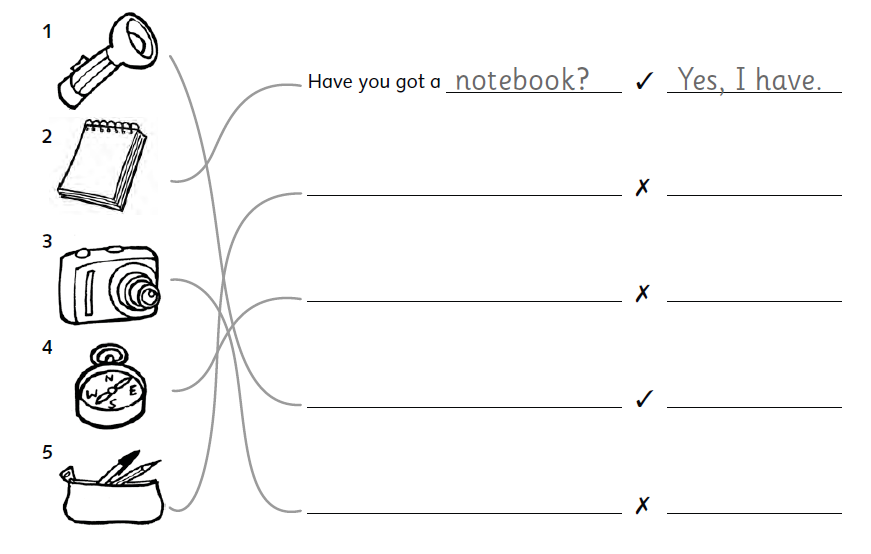 Oglej si sličice in poglej kaj imajo Ben, Sally, Toby, in Angela. Dopolni nalogo in povedi prepiši v zvezek. 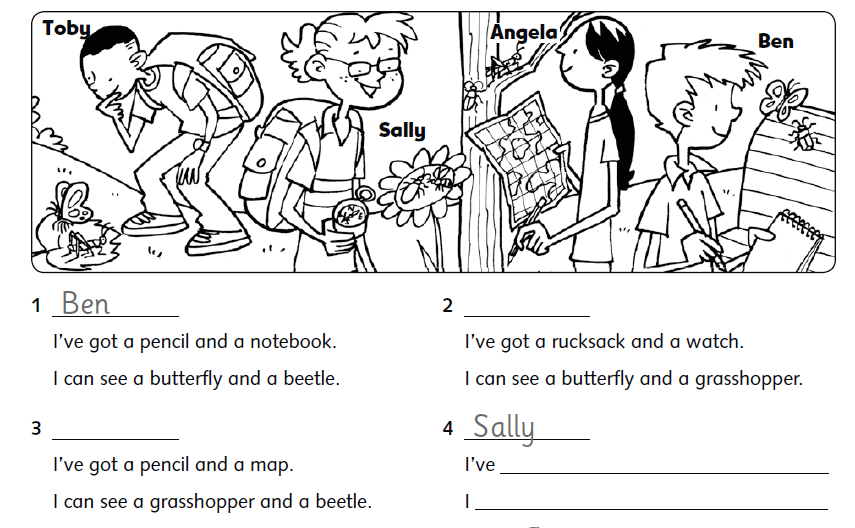 Poveži, sestavi poved in jo prepiši v zvezek.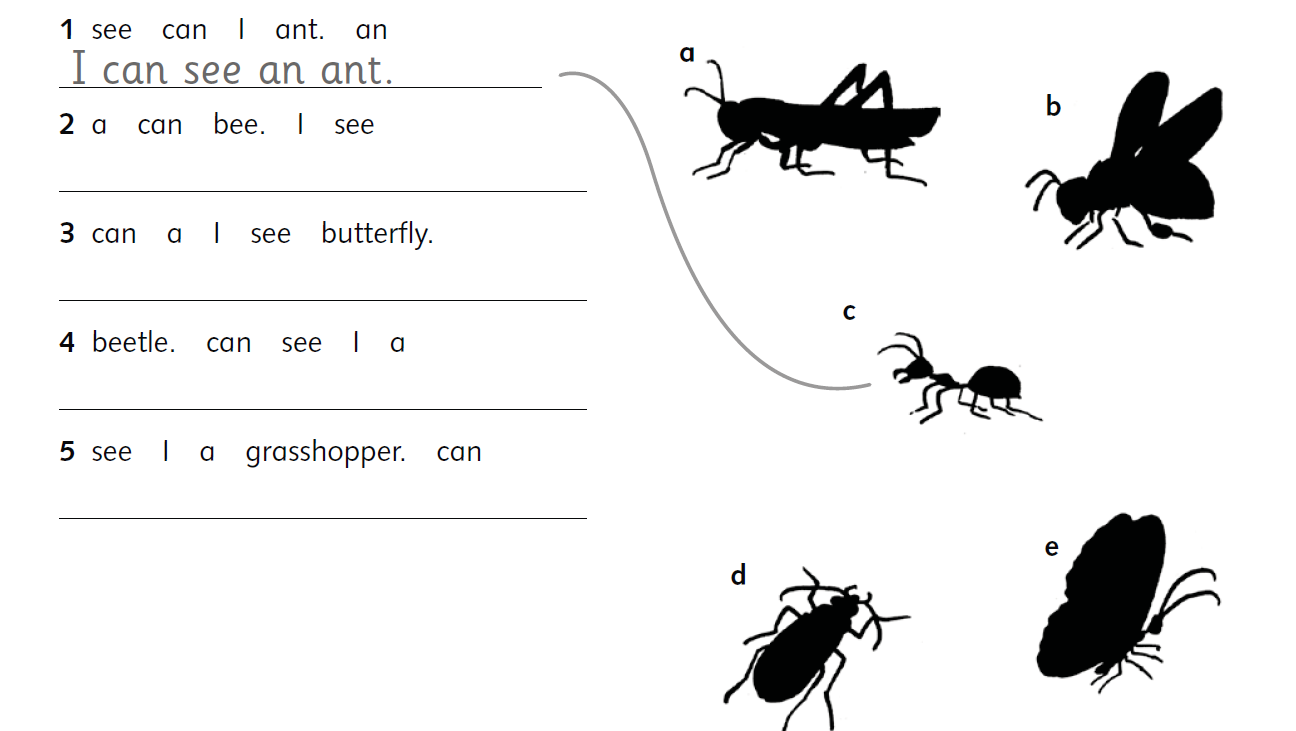 